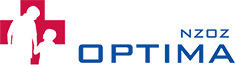 WNIOSEK O UDOSTĘPNIENIE DOKUMENTACJI MEDYCZNEJData i podpis Wnioskodawcy:………………………………………………………………………………………………….Wnioskodawca:Wnioskodawca:□ Pacjent	□ Przedstawiciel ustawowy pacjenta	□Osoba upoważniona przez pacjenta□ Pacjent	□ Przedstawiciel ustawowy pacjenta	□Osoba upoważniona przez pacjentaImię i Nazwisko:…………………………………………………………………………………………………….Pesel:……………………………………………………….Telefon:…………………..…………………………………………E-mail:…………………………………………………………………………………………………………Imię i Nazwisko:…………………………………………………………………………………………………….Pesel:……………………………………………………….Telefon:…………………..…………………………………………E-mail:…………………………………………………………………………………………………………Dane Pacjenta:Dane Pacjenta:Imię i Nazwisko:…………………………………………………………………………………………………….Pesel:……………………………………………………….Adres zamieszkania:…………………………………………………………………………………………………………………………………………………………………Imię i Nazwisko:…………………………………………………………………………………………………….Pesel:……………………………………………………….Adres zamieszkania:…………………………………………………………………………………………………………………………………………………………………Dokumentacja medycznaDokumentacja medycznaWnioskuję o:wydanie dokumentacji medycznej w formie kserokopii □wydanie dokumentacji medycznej w innej formie □ (wpisać w jakiej) ………………………………………………………………………………..………………………….Zakres dokumentacji medycznej:dokumentacja dotyczy:…………………………………………………………………………………………………..za okres od/do od strony/do strony……………………………….………………………………………………Dokumentację medyczną:Odbiorę osobiście □Proszę o przesłanie drogą mailową □ adres e-mail………………………………………………………Za pośrednictwem osoby upoważnionej □ imię i nazwisko:………………………………………Dokumentację medyczną:Dodatkowe uwagi/prośby:Udostępnianie dokumentacji medycznej jest bezpłatne w przypadku, gdy Pacjent, lub jego przedstawiciel ustawowy wnioskuje o dokumentację medyczną po raz pierwszy w żądanym zakresie. W pozostałych przypadkach opłatę pobiera się zgodnie z obowiązującym cennikiem. Wydanie dokumentacji zwolnione z opłaty □Opłata w kwocie …………………………………………………………………………………została pobrana przez:………………………………………………..Udostępnianie dokumentacji medycznej jest bezpłatne w przypadku, gdy Pacjent, lub jego przedstawiciel ustawowy wnioskuje o dokumentację medyczną po raz pierwszy w żądanym zakresie. W pozostałych przypadkach opłatę pobiera się zgodnie z obowiązującym cennikiem. Wydanie dokumentacji zwolnione z opłaty □Opłata w kwocie …………………………………………………………………………………została pobrana przez:………………………………………………..